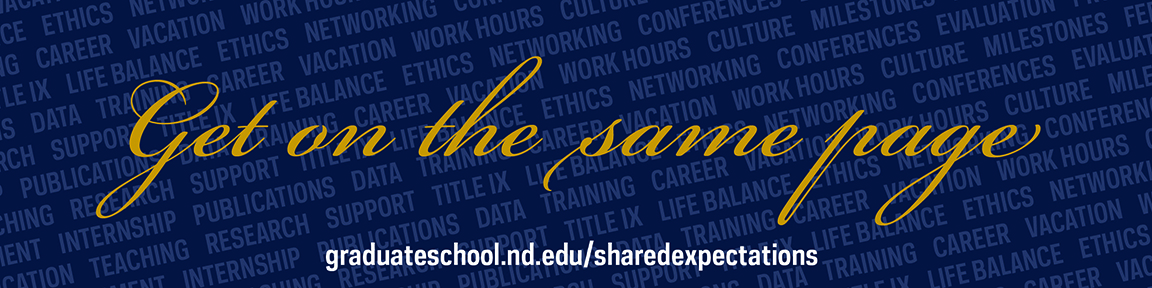 An Invitation to Establish Shared Expectations Between Mentors and MenteesThe relationship between a faculty mentor and graduate student is critical to the success of both individuals. A recent study published in Nature Biotechnology investigated the influence of that relationship on the wellbeing of graduate students, and found that stronger, more supportive and more positive mentoring relationships between graduate students and their PI/advisors was related with lower levels of anxiety and depression. A key component to the development of a positive and supportive relationship between advisors and students and a positive climate among a research group is the establishment of shared expectations. All faculty advisors and graduate students are encouraged to hold conversations, both individually, as research groups where relevant, and as programs, to establish shared expectations for students, the mentors, and the departments. The best practice is to treat these as ongoing conversations that are reviewed periodically, especially after key milestones are achieved when the needs and expectations may change. Typical times may include: Examples of topics to discuss include:Academic RequirementsLearn about the academic requirements to obtain the degree(Consult your Program Handbook, The Graduate School’s Bulletin of Information and The Graduate School’s Academic CodeList any key points or clarifications to discuss together:_____________________________________________________________________________________________________________________________________________________________________________________________________________Identify the milestones that your graduate program requires you to meet in order to maintain satisfactory progress toward the degree.  Note the key milestones across your 5 year PhD program or 1-3 year Master’s program here._____________________________________________________________________________________________________________________________________________________________________________________________________________Outline the program’s teaching opportunities / requirementsDiscuss how your graduate program assesses progress Determine the program’s process and timeline for periodic reviewsDiscuss the role of the mentor vs the role of the DGS and the role of other faculty in the program. What information, feedback, and guidance should you expect from each source?Talk about how, and how often, feedback should be sought / providedIdentify whether there is an interdisciplinary nature to the research focusLegal RequirementsDiscuss how FERPA requirements are adhered toLearn about how appropriate accommodations for students with disabilities are identified and provided (Note: Disabilities can be both physical and mental)Review what is required as a mandatory reporter for Title IXLearn about the resources that are available to support mandatory reporters, potential complainants and respondents Department Culture / Lab CultureTalk about the typical culture within the discipline, or the specific research groupLearn about typical work hours (start, stop, total, safe to work alone, weekends, holidays, etc.)Discuss time off for vacation and other leavesEstablish the frequency of mentor – mentee meetingsAsk about preferred modes of communication and typical response timesDetermine the lead time for requested feedbackDiscuss evaluation criteria and frequency for research performanceLearn the policy governing authorship order in the disciplineEstablish data retention and ownership practicesReview the requirements for responsible conduct of research Learn how the contributions of appropriate others are acknowledged in the workDetermine what work space is available to grad studentsDetermine what meeting space is available / appropriate for those teaching to meet with studentsDiscuss what behavior is expected / prohibited to ensure fair, respectful, and appropriate treatment of all persons Professional DevelopmentLearn what professional skills are expected of those in the discipline (in addition to discussing this with mentors, consider making an appointment with a Grad Career Services Consultant) ________________________________________________________________________________________________________________________________________________________________________________Discuss what intellectual and professional development activities beyond the disciplinary academics should be pursued________________________________________________________________________________________________________________________________________________________________________________Identify opportunities for internships or other enrichment experiences or additional trainingTalk about how the balance between research / academic responsibilities, extra-curricular activities, and personal time? is maintained to ensure overall wellness  Identify resources available to support all aspects of wellness. Discuss how professional networks can be developed and maintained, both within Notre Dame, and across external networksLearn how the degree / training is best framed for different job opportunities across various career pathsFinancial WellnessReview the financial expenses associated with the degree program, and the resources available to support those expensesUniversity imposed fees____________________________________________________________________Research supplies and equipment____________________________________________________________________Publication expenses____________________________________________________________________Research travel expenses (Graduate School Resource)____________________________________________________________________Conference presentation expenses (Graduate School Resource) (GSU Resource)____________________________________________________________________Supplemental training expenses (Graduate School Resource)____________________________________________________________________Other Resources:Evans, T. M., Bira, L., Gastelum, J. B., Weiss, L. T., & Vanderford, N. L. (2018).  Evidence for a mental health crisis in graduate education. Nature Biotechnology 36, 282–284 https://www.nature.com/articles/nbt.4089 Guidelines for Good Practices in Graduate Education, Rice Universityhttps://graduate.rice.edu/goodpracticesGraduate Education Expectations, Northwestern Universityhttp://www.tgs.northwestern.edu/documents/campus-life/graduate-expectations-Nov-2011.pdfHow to Get the Mentoring You Want: A Guide for Graduate Students, Rackham Graduate School, University of Michiganhttp://www.rackham.umich.edu/downloads/publications/mentoring.pdfGreat mentoring in Graduate School: A quick start for protégés. Council of Graduate Schools: Occasional Paper Series, Number 4, September 2016.  (Lunsford & Baker)http://cgsnet.org/ckfinder/userfiles/files/CGS_OPS_Mentoring2016.pdfChecklist of mentoring behaviors (Lunsford & Baker, 2016).http://cgsnet.org/ckfinder/userfiles/files/CGS_OPS_Mentoring2016.pdf  -See p. 7.Mentoring Guide - A Guide for Mentor; includes: Key Mentoring Skills; 
Stages of Mentoring; Building the Relationship; Ending the Formal Relationship; Best Practiceshttp://www.rackham.umich.edu/downloads/more-mentoring-guide-for-mentors.pdf

Stages of Mentoring:https://cft.vanderbilt.edu/guides-sub-pages/mentoring-graduate-students/#stagesUniversity of Nebraska-Lincoln: series of worksheets to guide mentor expectations
http://www.unl.edu/mentoring/mentoring-resourcesDuke: Difficult Conversations with Your Advisor
http://duke-advisee-tips.weebly.com/difficult-conversations-with-your-adviser.html

APA: Navigating the Power Differential (prof - student power dynamics; seeking outside help)
http://www.apa.org/gradpsych/2016/01/power-differential.aspxStanford: Communicating Effectively with Your Advisor
https://vpge.stanford.edu/events/programs/communicating-effectively-your

MI State: Conflict Resolution
https://careersuccess.msu.edu/conflict-resolution
Three Steps To Communicating Effectively With Your PhD Supervisor; Making It Easy for Your Professor to Support You
http://www.nextscientist.com/communicating-effectively-phd-supervisor/
Dora Farkas, Ph.D received her PhD from MIT and worked in the pharmaceutical industry. Dora is a thesis and career coach for graduate students and postdoctoral fellows.